Guia de Aprendizaje  2dos básicosI Unidad La música como medio de expresión Capacidad: Orientación espacio temporal Destreza : Practicar, ubicar, ejecutarValor : Fe Actitud : Confianza Contenido: sonorizaciones , prácticas mixtas, entonación de melodías  Ubicar  en el pentagrama las notas musicales y pintarlas de los colores que correspondan A LA ESCALA MUSICAL, trabajar con confianza.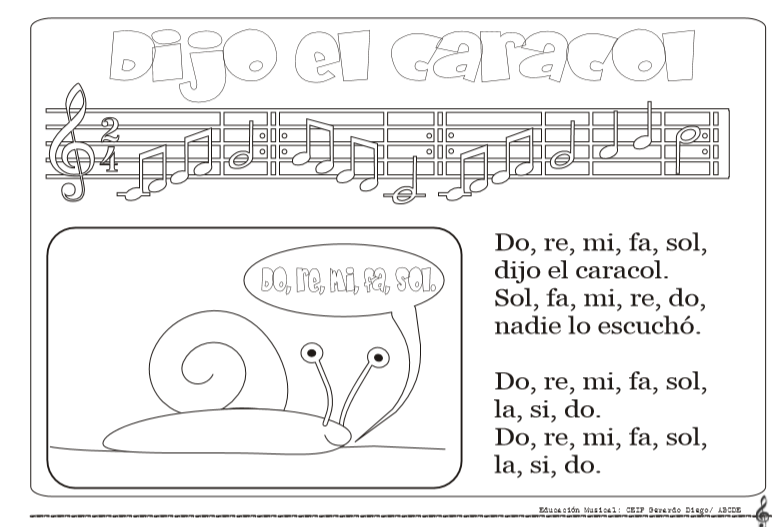 RECUERDA QUE LAS FIGURAS MUSICALES DE CORCHEAS DECIMOS TITI, LAS NEGRAS TA, Y LAS BLANCAS TAA.ESTA CANCIÓN SERÍA RÍTMICAMENTE: TITI TITI TAA :II:TITI TITI TAA :II TITI TITI TAA TA TA TAA :IILUEGO CADA RITMO DEBE ENTONADO CON SU NOTA CORRESPONDIENTE , TE RECOMIENDO  QUE PUEDAS ENTONARLAS INDICANDO Y PERCUTIENDO CON TU DEDITO CADA PLACA Y AL FINAL TOCARLA CON LA BAQUETA. 2. Ejecutar la Canción , Dijo el caracol  en el metalófono , con un pulso constante ( el segundero del reloj nos puede servir para practicar con un pulso constante ), trabajando con  seguridad en sí mismo. 3. Practicar  a través de los juegos interactivos, canciones,  cuentos   la discriminación auditiva , y melódica,  la imaginación  además de el canto y  el disfrute de la  música en familia,   trabajando con confianza  http://www.canticuenticos.com.ar/https://www.youtube.com/watch?v=emefWu3FKZghttps://www.youtube.com/watch?v=4vhEDXmvS3Ahttps://www.youtube.com/watch?v=44a0foLyvywhttps://www.youtube.com/watch?v=052_wlnab4s&list=PL6qWMIvGA7v7tfzvd1f8hv4MrBIUeBTgghttps://www.musicaeduca.es/recursos-aula/juegos/890-jugamos-a-descubrir-los-sonidosIndicadores sinoAccedí a los sitios propuestosCanté  las canciones conocidasBaile la música propuestaToque al menos 1   canción en el metalófono Jugué a más de 2 juegos propuestos memorice a lo menos 1 canción nueva Mi grupo familiar  me escuchó  cantar o tocar ?